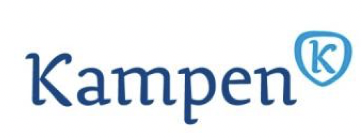 Aanmeldformulier Locatie woningbouw ZalkHiermee kunt u uw eigen woningbouwlocatie aanmelden of een idee voor alternatieve locatie in Zalk aangeven.Gegevens aanmeldenOndergetekende(n)
Voor- en achternaam: Dhr./Mevr. .......................................................................... Straatnaam: ....................................................................................................................... Postcode en woonplaats: ................................................................................................ Telefoonnummer(s): .........................................................................................................          E-mailadres: ....................................................................................................................... Geboortedatum: ............................................................................................................... Geboorteplaats: ................................................................................................................ Gegevens partner (indien van toepassing) Voor- en achternaam: Dhr./Mevr. ............................................................................. Straatnaam: ......................................................................................................................... Postcode en woonplaats: .................................................................................................. Telefoonnummer(s): ..........................................................................................................        E-mailadres: ......................................................................................................................... Geboortedatum: ................................................................................................................. Geboorteplaats: .................................................................................................................. Ik (wij) hebben:Zelf een locatie beschikbaarEen idee voor een locatieLocatieomschrijving :Hieronder kunt u invullen om welke locatie het gaat en de oppervlakte van het perceel.  Ook kan er een situatietekening ingevoegd worden. Algemeen Dit formulier kunt u digitaal versturen naar email: info@kampen.nl. Het onderwerp wat daarbij vermeld kan worden is: Locatie woningbouw Zalk De verstrekte gegevens worden vertrouwelijk behandeld.
